Гуманитарный  проект:  «Несём радость нашим людям»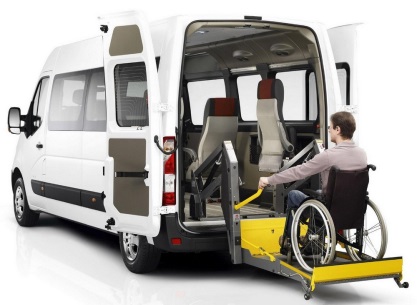 1.Наименование проекта: «Несём радость нашим людям»1.Наименование проекта: «Несём радость нашим людям»2. Срок реализации проекта: 24 месяца2. Срок реализации проекта: 24 месяца3. Организация-заявитель, предлагающая проект: государственное учреждение «Центр социального обслуживания населения Дятловского района»3. Организация-заявитель, предлагающая проект: государственное учреждение «Центр социального обслуживания населения Дятловского района»4. Цели проекта: обеспечение инвалидов и граждан пожилого возраста доступными транспортными услугами, поддержание и развитие                         их активности, улучшения качества их жизни, предоставления им возможности общения, создание благоприятных условий проживания.4. Цели проекта: обеспечение инвалидов и граждан пожилого возраста доступными транспортными услугами, поддержание и развитие                         их активности, улучшения качества их жизни, предоставления им возможности общения, создание благоприятных условий проживания.5. Задачи, планируемые к выполнению в рамках реализации проекта: создание условий для удовлетворения потребностей инвалидов и граждан пожилого возраста в общении, для психологической поддержки, преодолении социального стресса, обмена жизненным опытом, укрепления физического и психического здоровья, расширение возможностей участвовать в общественной жизни.Данный проект направлен на решение социальных задач, связанных               с доступностью среды жизнедеятельности представителей целевой группы.5. Задачи, планируемые к выполнению в рамках реализации проекта: создание условий для удовлетворения потребностей инвалидов и граждан пожилого возраста в общении, для психологической поддержки, преодолении социального стресса, обмена жизненным опытом, укрепления физического и психического здоровья, расширение возможностей участвовать в общественной жизни.Данный проект направлен на решение социальных задач, связанных               с доступностью среды жизнедеятельности представителей целевой группы.6. Целевая группа: маломобильные граждане – инвалиды, граждане пожилого возраста6. Целевая группа: маломобильные граждане – инвалиды, граждане пожилого возраста7. Краткое описание мероприятий в рамках проекта: приобретение специализированного автотранспорта; проведение необходимых процедур для работы социального подвоза (регистрация транспортного средства, проведение диагностики транспортного средства, опломбирование спидометра, страхование автомобиля, оформление разрешения на допуск транспортного средства              к участию в дорожном движении, заключение договора с водителем);создание компьютерной базы данных, для количественного                              и качественного учета реализации проекта и оказываемых услуг;проведение информационной кампании о работе социального подвоза                 с помощью средств массовой информации; оказание бесплатных транспортных услуг маломобильным гражданам.7. Краткое описание мероприятий в рамках проекта: приобретение специализированного автотранспорта; проведение необходимых процедур для работы социального подвоза (регистрация транспортного средства, проведение диагностики транспортного средства, опломбирование спидометра, страхование автомобиля, оформление разрешения на допуск транспортного средства              к участию в дорожном движении, заключение договора с водителем);создание компьютерной базы данных, для количественного                              и качественного учета реализации проекта и оказываемых услуг;проведение информационной кампании о работе социального подвоза                 с помощью средств массовой информации; оказание бесплатных транспортных услуг маломобильным гражданам.8. Общий объем финансирования (в долларах США): 50 0008. Общий объем финансирования (в долларах США): 50 000Источник финансированияОбъем финансирования (в долларах США)Средства донора50 000Софинансирование08. Место реализации проекта (область/район, город): Гродненская область/Дятловский район/г. Дятлово8. Место реализации проекта (область/район, город): Гродненская область/Дятловский район/г. Дятлово9. Контактное лицо: инициалы, фамилия, должность, телефон, адрес электронной почты – Г.Э.Костюк, заведующий отделением дневного пребывания для граждан пожилого возраста, +375 (1563) 61184, E-mail:soc-sluzhba@yandex.ru9. Контактное лицо: инициалы, фамилия, должность, телефон, адрес электронной почты – Г.Э.Костюк, заведующий отделением дневного пребывания для граждан пожилого возраста, +375 (1563) 61184, E-mail:soc-sluzhba@yandex.ru